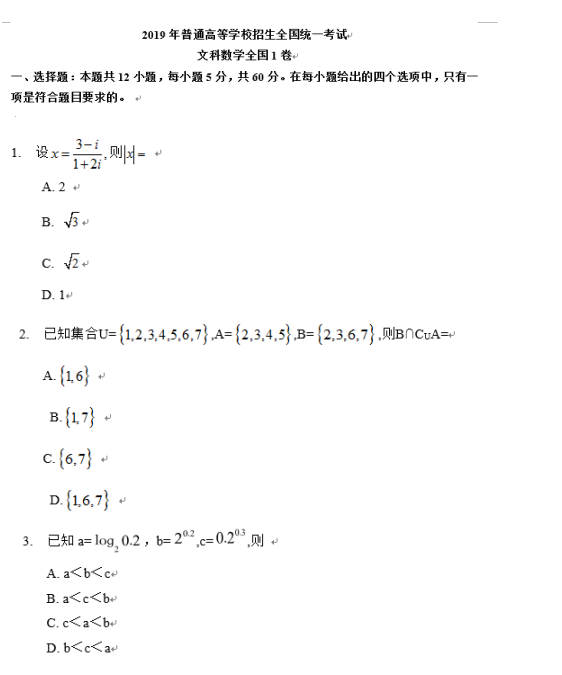 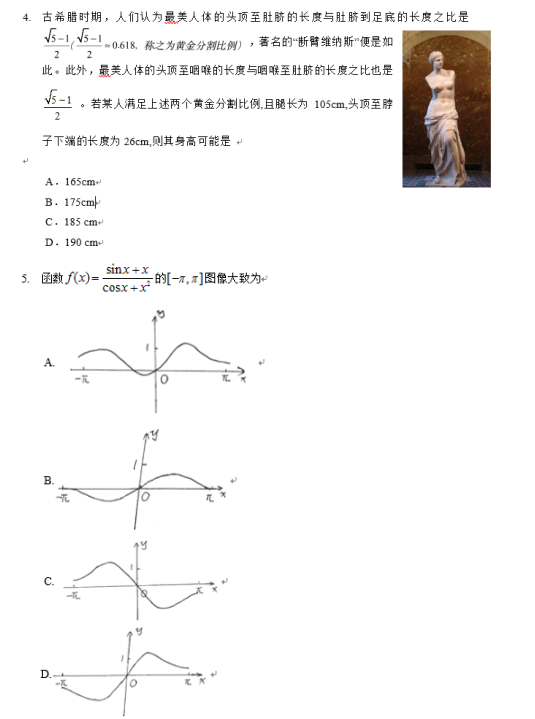 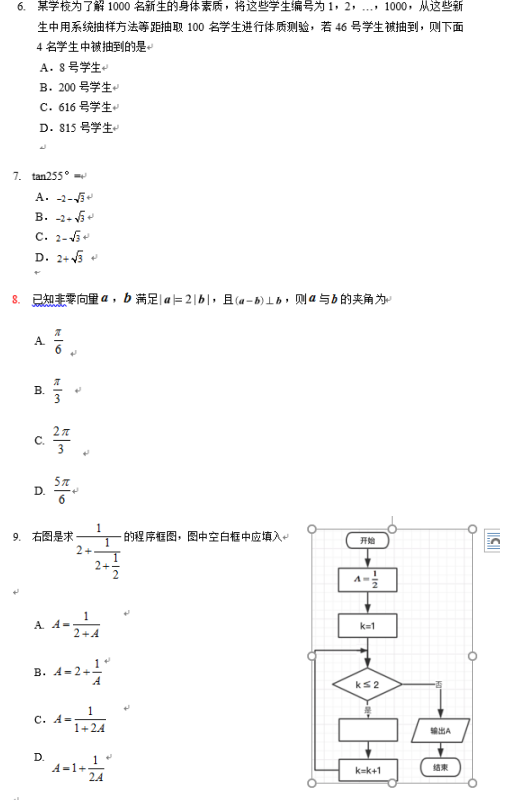 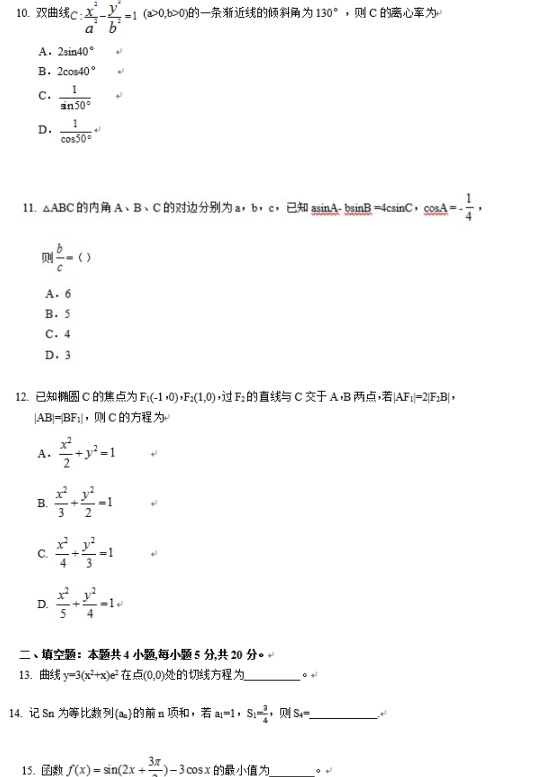 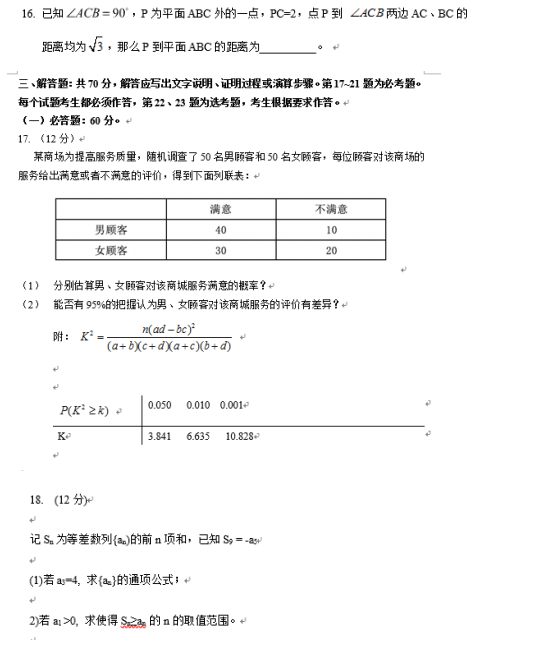 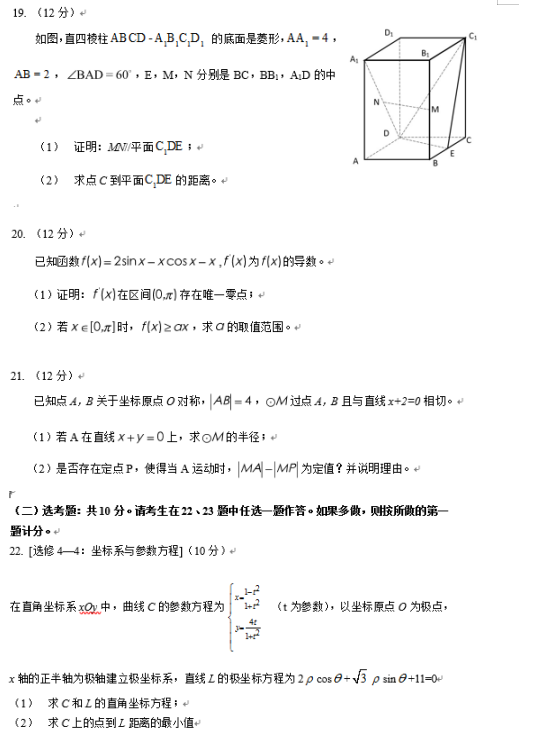 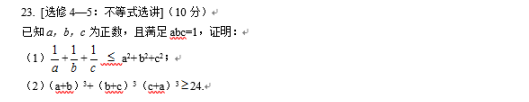 全国1卷文科数学答案解析1C 2C 3B 4B 5D 6C 7D 8B 9A 10D 11A 12B 13、y=3x14、15、-x16、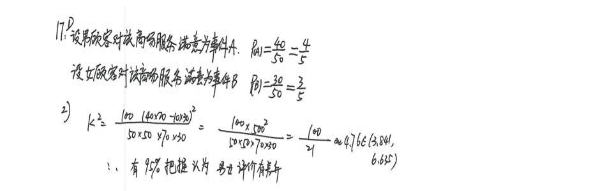 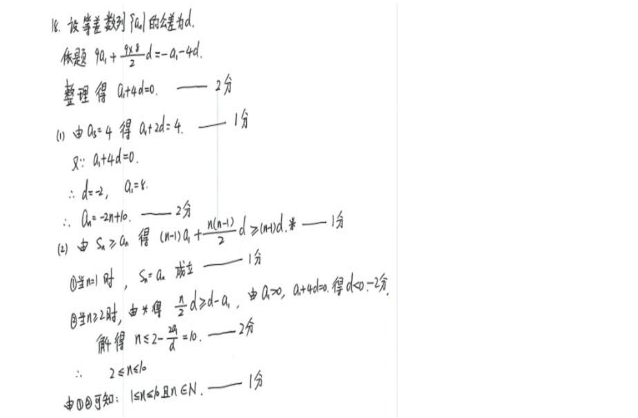 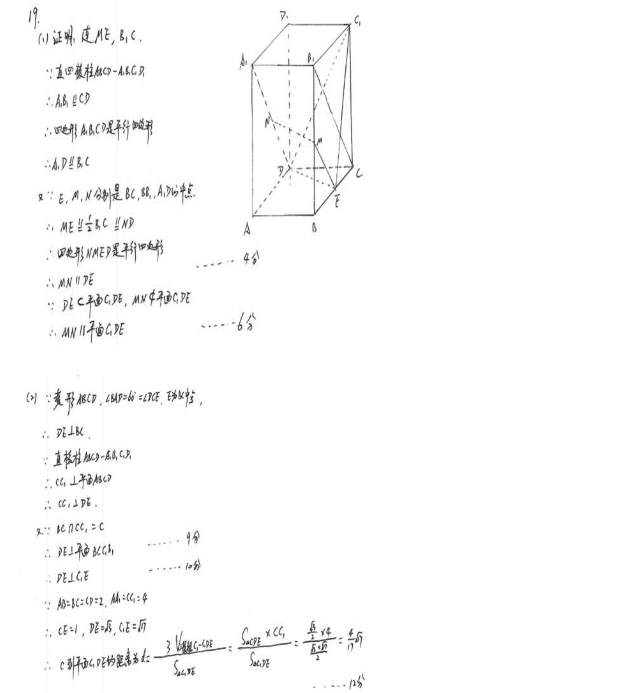 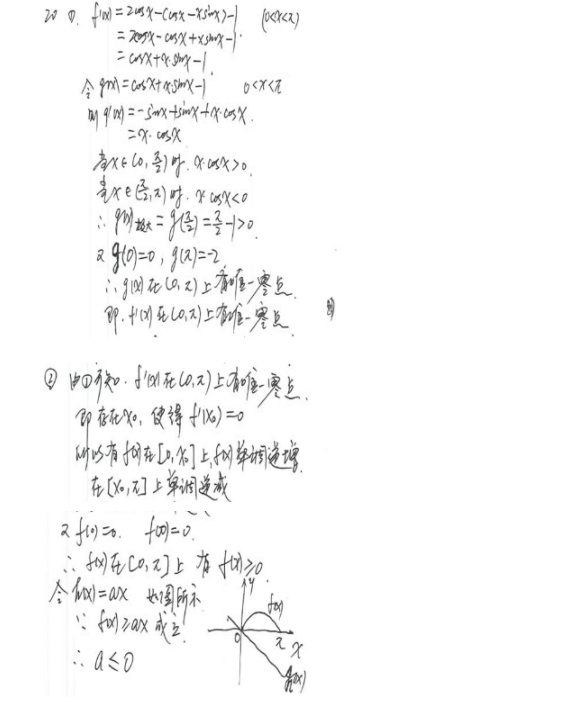 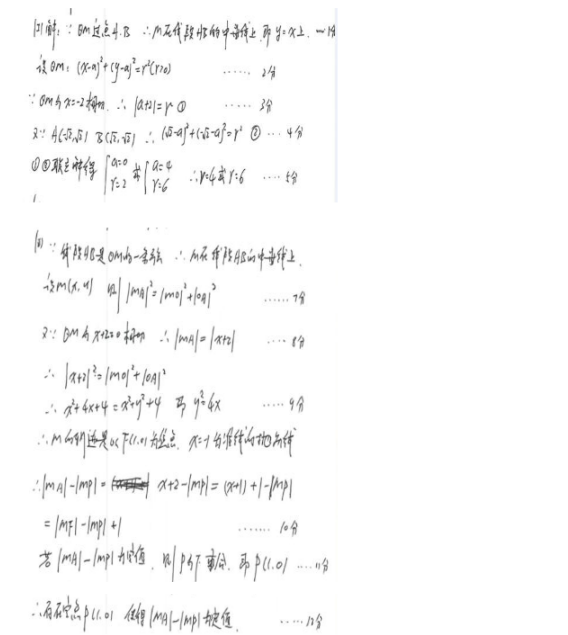 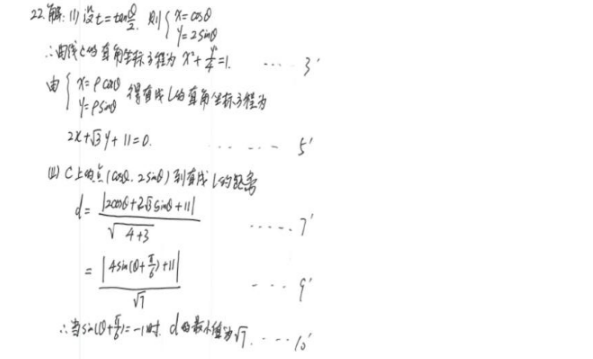 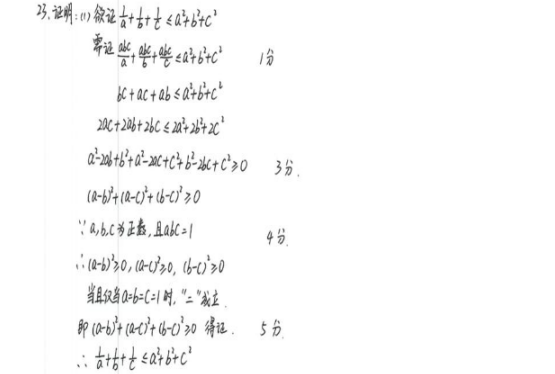 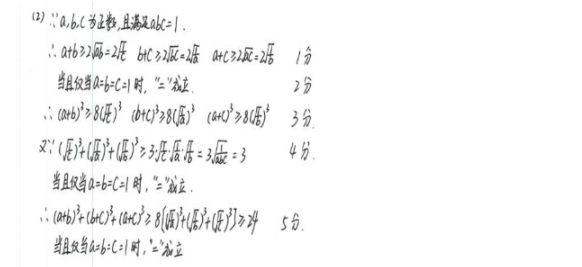 